Publicado en Madrid el 30/12/2019 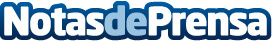 4 trucos para superar la cuesta emocional de enero, ofrecidos por Narval PharmaAdemás de la famosa cuesta económica de enero, existe la emocional. Con estos 4 trucos será mucho más fácil de superarDatos de contacto:Kima Collectivehttp://narvalpharma.com617835097Nota de prensa publicada en: https://www.notasdeprensa.es/4-trucos-para-superar-la-cuesta-emocional-de_1 Categorias: Nacional Nutrición Industria Farmacéutica Gastronomía Sociedad Medicina alternativa http://www.notasdeprensa.es